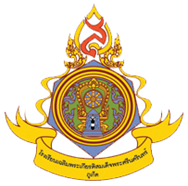 โรงเรียนเฉลิมพระเกียรติสมเด็จพระศรีนครินทร์ ภูเก็ตในพระราชูปถัมภ์ สมเด็จพระเทพรัตนราชสุดาฯ สยามบรมราชกุมารีรายงานผลการดำเนินโครงการปีการศึกษา 2559ชื่อโครงการ/กิจกรรม.................................ฝ่าย.........................................สอดคล้องกับมาตรฐานคุณภาพการศึกษาข้อที่ .............สนองต่อกลยุทธ์ของโรงเรียนข้อที่  ..............................ผู้รับผิดชอบ.......................ฝ่าย/งาน/กลุ่มสาระการเรียนรู้/ตำแหน่ง.......................................สำนักงานเขตพื้นที่การศึกษามัธยมศึกษา เขต 14